Για Νομικά Πρόσωπα: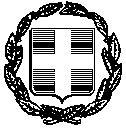 ΥΠΕΥΘΥΝΗ ΔΗΛΩΣΗ(άρθρο 8 Ν.1599/1986)Η ακρίβεια των στοιχείων που υποβάλλονται με αυτή τη δήλωση μπορεί να ελεγχθεί με βάση το αρχείο άλλων υπηρεσιών (άρθρο 8 παρ. 4 Ν. 1599/1986)Ημερομηνία:      ……/…./20……Ο – Η Δηλ.(Υπογραφή)(1) Αναγράφεται από τον ενδιαφερόμενο πολίτη ή Αρχή ή η Υπηρεσία του δημόσιου τομέα, που απευθύνεται η αίτηση.(2) Αναγράφεται ολογράφως. (3) «Όποιος εν γνώσει του δηλώνει ψευδή γεγονότα ή αρνείται ή αποκρύπτει τα αληθινά με έγγραφη υπεύθυνη δήλωση του άρθρου 8 τιμωρείται με φυλάκιση τουλάχιστον τριών μηνών. Εάν ο υπαίτιος αυτών των πράξεων σκόπευε να προσπορίσει στον εαυτόν του ή σε άλλον περιουσιακό όφελος βλάπτοντας τρίτον ή σκόπευε να βλάψει άλλον, τιμωρείται με κάθειρξη μέχρι 10 ετών.(4) Σε περίπτωση ανεπάρκειας χώρου η δήλωση συνεχίζεται στην πίσω όψη της και υπογράφεται από τον δηλούντα ή την δηλούσα.ΠΡΟΣ(1):Αναπτυξιακό Οργανισμό Τοπικής Αυτοδιοίκησης Νομού Λάρισας «ΑΕΝΟΛ Α.Ε.»Αναπτυξιακό Οργανισμό Τοπικής Αυτοδιοίκησης Νομού Λάρισας «ΑΕΝΟΛ Α.Ε.»Αναπτυξιακό Οργανισμό Τοπικής Αυτοδιοίκησης Νομού Λάρισας «ΑΕΝΟΛ Α.Ε.»Αναπτυξιακό Οργανισμό Τοπικής Αυτοδιοίκησης Νομού Λάρισας «ΑΕΝΟΛ Α.Ε.»Αναπτυξιακό Οργανισμό Τοπικής Αυτοδιοίκησης Νομού Λάρισας «ΑΕΝΟΛ Α.Ε.»Αναπτυξιακό Οργανισμό Τοπικής Αυτοδιοίκησης Νομού Λάρισας «ΑΕΝΟΛ Α.Ε.»Αναπτυξιακό Οργανισμό Τοπικής Αυτοδιοίκησης Νομού Λάρισας «ΑΕΝΟΛ Α.Ε.»Αναπτυξιακό Οργανισμό Τοπικής Αυτοδιοίκησης Νομού Λάρισας «ΑΕΝΟΛ Α.Ε.»Αναπτυξιακό Οργανισμό Τοπικής Αυτοδιοίκησης Νομού Λάρισας «ΑΕΝΟΛ Α.Ε.»Αναπτυξιακό Οργανισμό Τοπικής Αυτοδιοίκησης Νομού Λάρισας «ΑΕΝΟΛ Α.Ε.»Αναπτυξιακό Οργανισμό Τοπικής Αυτοδιοίκησης Νομού Λάρισας «ΑΕΝΟΛ Α.Ε.»Αναπτυξιακό Οργανισμό Τοπικής Αυτοδιοίκησης Νομού Λάρισας «ΑΕΝΟΛ Α.Ε.»Αναπτυξιακό Οργανισμό Τοπικής Αυτοδιοίκησης Νομού Λάρισας «ΑΕΝΟΛ Α.Ε.»Ο – Η Όνομα:Επώνυμο:Επώνυμο:Όνομα και Επώνυμο Πατέρα: Όνομα και Επώνυμο Πατέρα: Όνομα και Επώνυμο Πατέρα: Όνομα και Επώνυμο Μητέρας:Όνομα και Επώνυμο Μητέρας:Όνομα και Επώνυμο Μητέρας:Ημερομηνία γέννησης(2): Ημερομηνία γέννησης(2): Ημερομηνία γέννησης(2): Τόπος Γέννησης:Τόπος Γέννησης:Τόπος Γέννησης:Αριθμός Δελτίου Ταυτότητας:Αριθμός Δελτίου Ταυτότητας:Αριθμός Δελτίου Ταυτότητας:Τηλ:Τόπος Κατοικίας:Τόπος Κατοικίας:Οδός:Αριθ:ΤΚ:Αρ. Τηλεομοιοτύπου (Fax):Αρ. Τηλεομοιοτύπου (Fax):Αρ. Τηλεομοιοτύπου (Fax):Αρ. Τηλεομοιοτύπου (Fax):Δ/νση Ηλεκτρ. Ταχ/μείου (Εmail):Δ/νση Ηλεκτρ. Ταχ/μείου (Εmail):Δ/νση Ηλεκτρ. Ταχ/μείου (Εmail):Δ/νση Ηλεκτρ. Ταχ/μείου (Εmail):Με ατομική μου ευθύνη και γνωρίζοντας τις κυρώσεις (3), που προβλέπονται από τις διατάξεις της παρ. 6 του άρθρου 22 του Ν. 1599/1986, δηλώνω ότι:Δεν υπάρχει σε βάρος μου αμετάκλητη καταδικαστική απόφαση για συμμετοχή σε εγκληματική οργάνωση, δωροδοκία, απάτη, νομιμοποίηση εσόδων από παράνομες δραστηριότητεςΔεν υπάρχει σε βάρος μου καταδίκη βάσει απόφασης που έχει ισχύ δεδικασμένου για αδίκημα σχετικό με την επαγγελματική διαγωγή μου, για τέλεση σοβαρού επαγγελματικού παραπτώματοςΤο ............. (Επωνυμία Νομικού Προσώπου) δεν έχει τεθεί σε κατάσταση πτώχευσης, εκκαθάρισης, παύσης εργασιών, αναγκαστικής διαχείρισης ή πτωχευτικού συμβιβασμού, και δεν τελώ σε ανάλογη κατάστασηΔεν έχει κινηθεί σε βάρος του …………... (Επωνυμία Νομικού Προσώπου) διαδικασία κήρυξης σε πτώχευση, εκκαθάριση, αναγκαστική διαχείριση, πτωχευτικό συμβιβασμό ή οποιαδήποτε άλλη παρόμοια διαδικασίαΤο ………….. (Επωνυμία Νομικού Προσώπου) έχει εκπληρώσει τις ασφαλιστικές και φορολογικές του υποχρεώσεις Το ΑΦΜ του ………………(Επωνυμία Νομικού Προσώπου) είναι ΑΦΜ:……………………………Βεβαιώνεται η αλήθεια και ακρίβεια των δηλούμενων στοιχείων στην Αίτηση εγγραφής και κυρίως όσον αφορά τις τεχνικές και επαγγελματικές ικανότητες και την οικονομική επάρκεια.